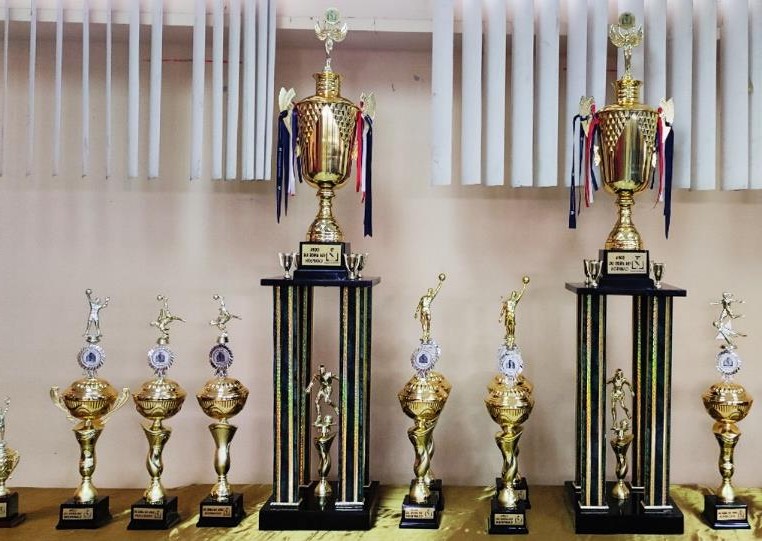 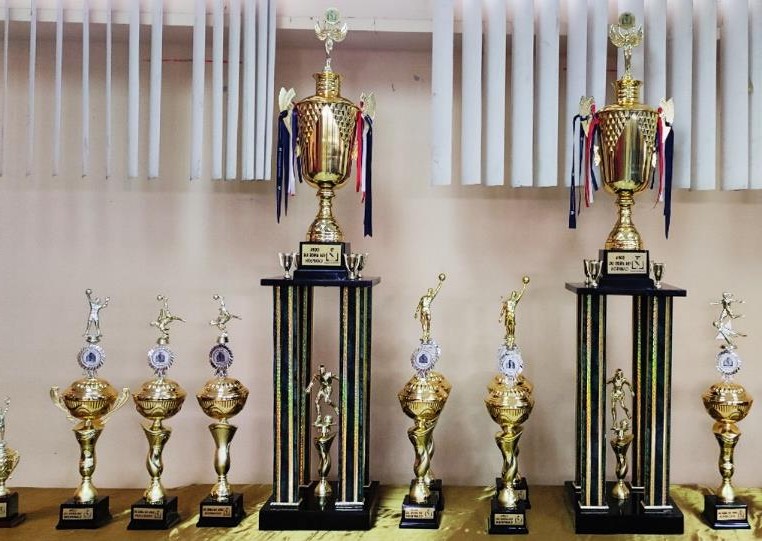 INSCRÍBETE Y SE PARTE DE ESTA INTEGRACIÓN DEPORTIVADISCIPLINA DE ECUAVÓLEY / VÓLEIBOLIntegrantes del equipo:N°Apellidos y NombresCédulaEdadFacultad/Carrera12345678910